工作证明信样本及填写说明（工作证明信样本）***有限公司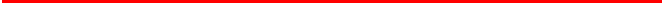 样本证明信相关认证部门:兹证明张三先生在XXX公司工作的供应链部门了XX年。张三先生担任以下职位和责任：1992年4月/ 1992年8月供应链经理 – 张三先生是供应链经理，有两个文职人员向他汇报。1992年9月至今 - 供应链总监。 张三先生是供应链总监。 供应经理和供应链部门向他汇报。如果您有任何疑问，请联系我们----。X先生XXX公司工作证明信填写说明    这份材料目的是帮助SCMP申请者证明其工作经历的。证明信一定要使用有公司抬头的信笺，且每封信都要有现在或之前上级或人事部门的签字。信的内容包括：每一个职务以及受任该职务的时间（从某年某月到某年某月）。    这方面存在的问题可能有：    1．问：以前领导已不在原单位工作或原单位已被其它企业收购、合并。          答：联系以前领导，或是曾与你一同工作能证明你工作经历的人，让他们写一封信简要说明情况并证明他们在以前公司与你的关系。    2．问：我找不到关于以前领导的任何信息。          答：可以找到人事或雇佣记录。如果你现在的领导可以证明你过去的工作经历、职称、雇佣时间等，那么也可以请现任领导予以证明。    3．问：我不清楚我的职称或职责是否合格。          答：如果你的职务与供应链无明显关联，那么请在提交申请时详细证明你的职责。列明所有职务时务必写明每一职能分配的时间百分比。